МИНИСТЕРСТВО ОБРАЗОВАНИЯ, НАУКИ И МОЛОДЕЖНОЙ ПОЛИТИКИКРАСНОДАРСКОГО КРАЯГОСУДАРСТВЕННОЕ БЮДЖЕТНОЕ ПРОФЕССИОНАЛЬНОЕ ОБРАЗОВАТЕЛЬНОЕУЧРЕЖДЕНИЕ КРАСНОДАРСКОГО КРАЯ«БРЮХОВЕЦКИЙ АГРАРНЫЙ КОЛЛЕДЖ»Краевая инновационная площадка по теме:«Формирование системы дуальной подготовки  студентовв условиях единой производственно-образовательной среды агротехнопарка на основе государственно-частного партнерства» (КИП 2015 г.)ст. Брюховецкая 2016Годовой отчет за 20161 Соответствие задачам  федеральной  и региональной  образовательной  политики.В соответствии с ФЗ РФ от 29.12.2012 № 273-Ф «Об образовании в Российской  Федерации», Законом Краснодарского края от 16.07.2013г. «Об образовании в Краснодарском крае», приказом Минобрнауки РФ от 14.06.2013 № 464 «Порядок организации и осуществление образовательной  деятельности по образовательным  программам среднего профессионального  образования», Распоряжением Правительства Российской Федерации от 3 марта 2015г.№349-р «Комплекс мер, направленных на совершенствование системы среднего профессионального образования, на 2015-2020 годы» в Российской Федерации предусматривается последовательное внедрение в среднем профессиональном образовании практико-ориентированной (дуальной) модели обучения.В настоящее время в России, в пилотном режиме, эта система обучения, поддержанная на Наблюдательном Совете Агентства Стратегических Инициатив Президентом РФ В.В.Путиным, внедряется.            ГБПОУ КК «БАК» одним из первых в крае применил на практике элементы дуальной системы обучения, используя возможности базового социального партнера-агротехнопарка ООО «УПХ «Брюховецкое». Агротехнопарк имеет современную материально–техническую базу, насыщенную импортной техникой, что позволяет ему внедрять  современные агротехнологии: систему Глинсикер (дифференцированное внесение  азотных удобрений), систему точного земледелия (картирование полей, для точного корректирования междурядной обработки полей в автоматическом режиме) .          Обучение студентов колледжа с использованием высокотехнологичной базы агротехнопарка ООО «УПХ « Брюховецкое» позволяет им участвовать во всех технологических процессах с/х производства с применением импортной техники и новых с/х технологий, что существенно повышает интерес студентов к будущей профессии,  качество подготовки специалистов, их востребованность при трудоустройстве.          Созданная колледжем модель «Формирование системы дуальной подготовки студентов в условиях единой производственно-образовательной среды агротехнопарка на основе государственно-частного партнерства», направлена на: создание условий, выстраивающих практико-ориентированную(дуальную) систему подготовки кадров от профориентации до процедуры оценки профессиональной квалификации.развитие интеграции инновационного бизнеса, образовательной и научно–исследовательской деятельности субъектов образовательно-производственного  кластера; формирование и развитие профессиональных компетентностей студентов  колледжа;разработку компетентностно–ориентированного на работодателя содержания  образования (вариативный компонент госстандарта) в условиях деятельности агротехнопарка;разработку механизмов обеспечения качества профессиональной  подготовки специалистов на основе внедрения элементов дуальной модели образования.           Таким образом, задачи инновационной программы соответствуют задачам федеральной и региональной  образовательной  политики.2. Задачи отчетного периодаКорректировка и внедрение модели «Формирование системы дуальной подготовки студентов в условиях единой производственно-образовательной среды агротехнопарка на основе государственно-частного партнерства».	Дополнить одно из условий реализации модели-модульно-компетентностный подход- проведением ранней профориентации школьников через центр «Карьера» и обеспечить ее выполнение, подготовив Программу организации профориентации школьников 7-9классов на основе деловых игр в условиях сотрудничества «школа-колледж».Развитие интеграции инновационного бизнеса, образовательной и научно-исследовательской деятельности субъектов образовательно-производственного  кластера(среда).	Расширить число основных субъектов реализации модели за счет заключения договоров сетевого взаимодействия, активизировать участие работодателей	 в формировании заказа на обучение, участие в ГИА; активизировать научно-практическую деятельность преподавателей и специалистов через участие в научно-практических конференциях, конкурсах; с целью повышения уровня профессиональной компетентности, провести индивидуальную стажировку  преподавателей на базе агротехнопарка ООО «УПХ «Брюховецкое».Формирование и  развитие профессиональных компетентностей студентов.	Разработать,  совместно с работодателями, модульные образовательные программы, добиться выделения рабочих мест, с оплатой, для  прохождения  производственной практики в ООО «УПХ «Брюховецкое», расширить число рабочих мест для практики через заключение сетевых договоров с предприятиями; обеспечить получение студентами второй специальности и рабочих профессий; пополнить материально-техническую базу колледжа и агротехнопарка; провести промежуточное диагностирование выпускников; увеличить число студентов-участников Всероссийских, краевых конкурсов, проектов.Подготовка и участие в национальном чемпионате «Молодые профессионалы» (Worlds Skills Russia).	Оборудовать на базе колледжа Специализированный центр по компетенции «Эксплуатация с/х машин», подготовить участников  чемпионата.Трансляция деятельности через проведение семинара, вебинара, публикации.3.Содержание  инновационной деятельности  за                 отчетный период.Реализация задачи  1      В отчетный период значительное внимание уделялось корректировке и внедрению модели  «Формирование системы дуальной подготовки  студентов в условиях единой производственно-образовательной  среды агротехнопарка на основе  государственно-частного партнерства»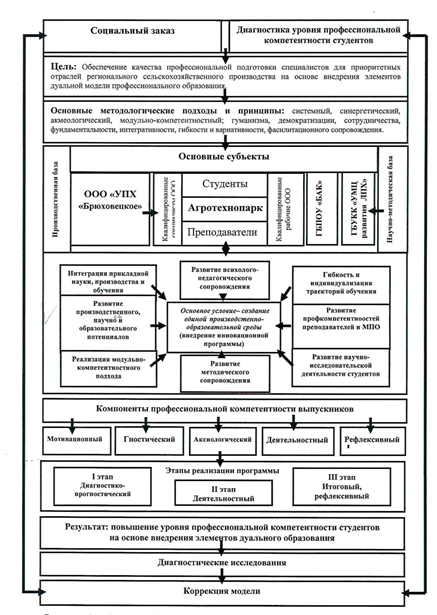 Модель позволила создать единую производственно-образовательную среду для реализации:интеграции прикладной науки, производства и обучения;развития производственного, научного и образовательного потенциалов агротехнопарка, студентов и преподавателей;реализации модульно-компетентсного подхода в обучении;развития психолого-педагогического сопровождения процесса профессиональной подготовки студентов на основе государственно-частного партнерства.развития методического сопровождения данного процесса;развития профкомпентентностей преподавателей и мастеров производственного обучения;развития научно-исследовательской деятельности студентов.	               За отчетный период скорректоровано одно из условий реализации модели- модульно-компентетентностный подход-оно дополнено проведением ранней профоринтации школьников. Разработаная в колледже Программа организации профоринтации школьников 7-9 классов на основе деловых игр в условиях сотрудничества «школа-колледже» реализуется педагогами, психологами школ совместно с преподавателями, психологами, студентами коллледжа. Студенты – волонтёры, созданного в колледже центра «Карьера» проходят обучение по методике реализации Программы, а затем выступают в роли помощников, наставников при проведении деловых игр для школьников, направленных на раскрытие индивидуальных способностей личности, позволяющих осуществить выбор профессии.Программа также предусматривает участие социальных партнеров в профориентации школьников. В ней запланированы экскурсии в ООО «УПХ»Брюховецкое» ( в 2016г проведено 8 экскурсий.)Реализация задачи 2.	В прошедшем году продолжалось развитие интеграции инновационного бизнеса, образовательной и научно-исследовательской деятельности субъектов образовательно-производственного кластера.Увеличилось число социальных партнеров ( субъектов реализации модели) за счет заключения договоров сетевого взаимодействия. Заключено в 2016 году 7 договоров (всего-19 договоров). Увеличение числа договоров позволило реально проводить производственную практику студентов на рабочих местах, как того требует, дуальная система обучения.Заказ на обучение формируется на уровне Совета директоров ( в 2016 г проведено 3 заседания).Работодатели заинтересованно участвуют в работе ГИА. Возросло число дипломных проектов, направленных на решение конкретных проблем конкретного производства (12- в 2015 г., 25- в 2016г.).Увеличилось количество преподавателей и специалистов, участвующих в научно-практических конференциях регионального, федерального,  международного уровня (2015г- 43чел., 2016г- 155 чел.), а также возросло количество научных работ, разработанных преподавателями и специалистами, занявших 1,2,3 место на конкурсах, научно-практических конференциях (2015г- 15чел., 2016г- 41чел).Для успешного внедрения в учебный процесс дуального обучения 22 преподавателя и мастера производственного обучения прошли индивидуальную стажировку в агротехнопарке ООО «УПХ»Брюховецкое»Реализация задачи 3.	В отчетный период особое внимание уделялось формированию и развитию профессиональных компетентностей студентов.Совместно с работодателями разработаны 9 модульных образовательных программ.Базовым социальным партнерством ООО «УПХ «Брюховецкое» выделено 40 рабочих мест, с оплатой, для прохождения студентами производственной практики, закреплены наставники.Созданы условия для получения студентами второй специальности и рабочих профессий.В колледже действует отделение дополнительного профессионального образования, через которое студенты колледжа имеют возможность получать вторую специальность и рабочие профессии. В 2016 году обучаются по второй специальности («Экономика и бухгалтерский учет», «Право и организация социального обеспечения», «Прикладная информатика») 95 студентов, (в 2015г – 59 студентов). Получили рабочие профессии: « Водитель категории «В», «Электрогазовщик», « Тракторист-машинист» с/х производства»)108 студентов, в 2015г – 65 студентов. •	Материальная база колледжа пополнялась за счет приобретения учебного тренажера с/х техники « Комбайн Вектор – Акрос». Социальный партнер колледжа ООО « УПХ « Брюховецкое» также пополнил свою материальную базу: в 2016г приобретено 2 импортных и 1 отечественный комбайн, 4 автомобиля.•	Проведено, в мае 2016г., диагностирование уровня профессиональной компетентности студентов выпускных курсов с использованием целевых критериев, показателей, диагностических методов и методик, предусмотренных в инновационной  программе. Анализ показал, что по всем компонентам прослеживается рост на среднем и высшем уровне и снижение на низшем уровне(см .результаты диагностирования на стр.17)•	Увеличилось число студентов, участвующих в НИРС, что является одним из показателей роста профессиональной компетентности студентов. Во Всероссийских студенческих научно-исследовательских конкурсах, проектах в 2016г приняли участие 115 студентов, ( 2015г – 24 студента) из них заняли 1,2,3 места 84 студента, что на 64 больше чем в 2015г. В региональных конкурсах приняли участие 101 студент( в 2015г- 38 студентов), из них заняли 1,2,3 места 22 студента, что на 5 больше чем в 2015гг.Реализация задачи 4.	Приказом Министерства образования и науки Краснодарского края № 5014 от 29.09.2015г. на базе колледжа создан Специализированный центр по компетенции          « Эксплуатация сельскохозяйственных машин» для подготовки участников региональных, отраслевых и национальных чемпионатов профессионального мастерства Worlds  Skills Russia.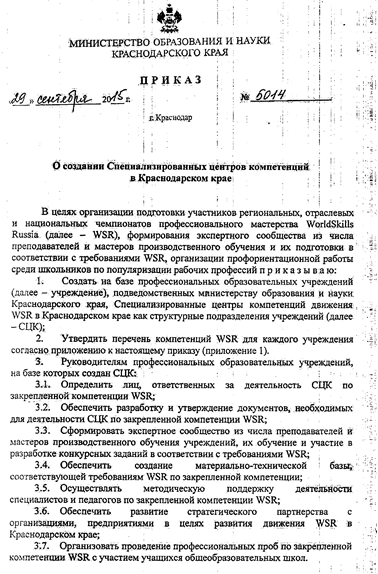 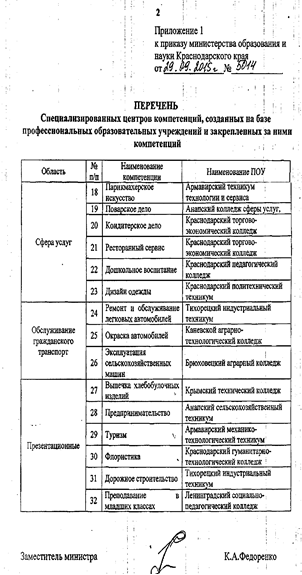 В 2016 году на базе специализированного центра прошли обучение 27 участников и 27 экспертов из 12 средних профессиональных организаций края, что позволило им качественно подготовиться к участию в Национальном чемпионате  Worlds  Skills различных уровней.Подготовлен участник Национального чемпионата «Молодые профессионалы» (Worlds  Skills Russia). Студент колледжа Стреленко Павел занял 2 место в Южном федеральном округе и получил медаль за  3 место в финале Национального чемпионата «Молодые профессионалы» (Worlds  Skills Russia) в РФ.Приняли участие в деловой программе полуфинала Национального чемпионата «Молодые профессионалы» (Worlds  Skills Russia)19-21 апреля 2016г. На заседании круглого стола « Практико-ориентированное обучение студентов, как основа формирования профессиональных компетенций» с докладом «Обеспечение качественной практико-ориентированной профессиональной подготовки кадров для сельского хозяйства» выступила ст. методист колледжа Л.П.Грановская.Реализация задачи 5Тиражирование и диссеминация инновационной деятельности в отчетный период проводились через участие в конкурсах, конференциях, семинарах и публикациях.Всероссийский уровень:•	приняли участие во Всероссийском конкурсе «Лидер СППО».	С целью распространения опыта колледж 26-27 октября 2016г принял участие во Всероссийском конкурсе «Лидер СППО», в котором участвовали 22 образовательных организации Урала, Поволжья, Сибири. На конкурсе с докладом «Формирование системы дуальной подготовки студентов в условиях единой производственно-образовательной среды агротехнопарка на основе государственно-частного партнерства» выступила ст.методист Л.П.Грановская.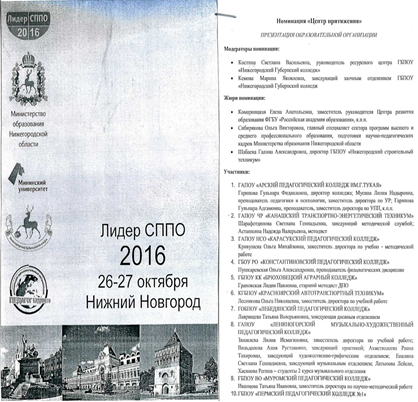 •	приняли участие во VI Всероссийской научно-практической конференции(г.Ейск , май 2016г.).	В сборнике статей по материалам  конференции опубликованы доклады преподавателей:А.С. Байраков «Опыт применения информационно-коммуникационных технологий для повышения практико-ориентированности образовательного процесса», А.Г. Безгеймер. «Практико-ориентированное обучение как необходимое условие для формирования профессиональных компетенций студентов  при изучении дисциплин специальности «Механизация с/х», М.Ф. Рогачева. «Применение практико-ориентированных методов обучения при реализации учебного процесса в колледже», Т.Н. Степурко «Практико-ориентированные технологии как основа формирования конкурентоспособного специалиста». 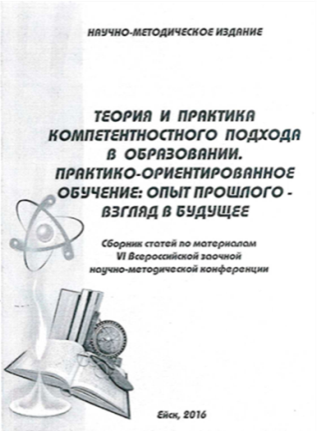 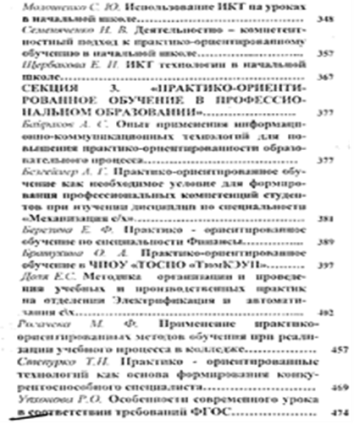 Краевой уровень:•	проведен круглый стол «Развитие механизмов практико-ориентированного(дуального) обучения в профессиональных образовательных организациях Краснодарского края»(15 марта 2016г).	На заседании круглого стола с докладом «Развитие государственного партнерства» выступил директор колледжа А.В.Югов и ст.методист Л.П.Грановская – с докладом «Формирование модели дуального обучения и его поэтапное введение в образовательный процесс (из опыта работы ГБПОУ КК «БАК»).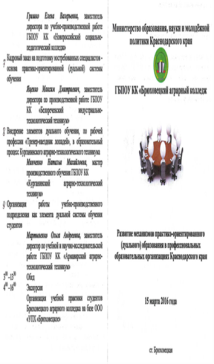 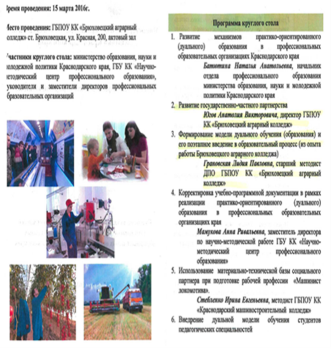 •	приняли участие в деловой программе полуфинала  Национального чемпионата «Молодые профессионалы» (Worlds Skills Russia) в Южном  федеральном округе. На заседании круглого стола «Практико–ориентированное обучение студентов как основа формирования профессиональных  компетенций» выступила ст.методист Л.П. Грановская с докладом «Обеспечение  качественной практико–ориентированной дуальной профессиональной подготовки кадров для сельского хозяйства». 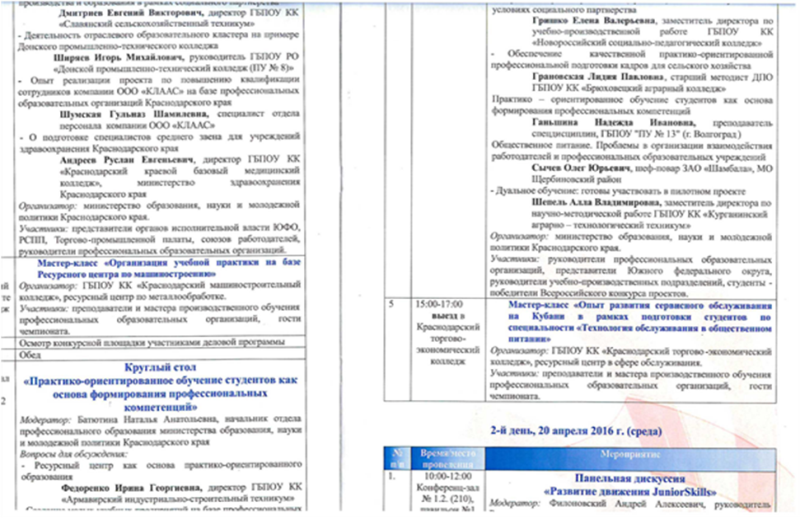 •	проведен вебинар (декабрь 2016г) на тему «Опыт проведения производственной практики на базе социального партнерства ООО «УПХ «Брюховецкое».	 На нем с сообщениями выступили: М.Н.Путря, мастер производственного обучения «Об оформлении и заполнении материалов, прилагаемых студентом к дневнику практики, оформление записей наставников от производства», преподаватель А.Е.Касска «О содержании практических заданий по практике (дуальное обучение)  по специальности «Техническое обслуживание и ремонт автотранспорта» на базе ООО «УПХ «Брюховецкое», Л.Н.Грановская «О сетевом взаимодействии с образовательными организациями по внедрению дуального обучения».•	Опубликованы:методические рекомендации по прохождению производственной практики(по профилю специальности) на базе ООО  «УПХ «Брюховецкое» для специальности «Механизация сельского хозяйства А.И.Ющенко, Д.В.Сафонов;методические рекомендации по прохождению производственной практики(по профилю специальности) на базе ООО  «УПХ «Брюховецкое» для специальности «Электрификация и автоматизация с/х» С.А.Кувика,М.В.Романов;   методические рекомендации по прохождению производственной практики(по профилю специальности) на базе ООО  «УПХ «Брюховецкое» для специальности «Техническое обслуживание и ремонт автомобильного транспорта» Е.А.Касска, Д.Л.Андрусенко;методические рекомендации по прохождению производственной практики (по профилю специальности) на базе ООО  «УПХ «Брюховецкое» для специальности «Экономика и бухгалтерский учет» В.С.Колколенко, Т.А.Гиба;методические рекомендации по созданию алгоритма разработки учебных планов(вариативный компонент) и программ, ориентированных на работодателя А.В.Бескоровайный, Л.П.Грановская, Ю.П.Белоконь;методические рекомендации «Уроки на производстве на базе агротехнопарка ООО  «УПХ «Брюховецкое» С.Н.Кирячек, Н.В.Пирогова;методические рекомендации по реализации модели «Формирование системы дуальной подготовки студентов в условиях единой производственно-образовательной среды агротехнопарка  на основе государственно-частного партнерства» А.В.Югов, А.В.Бескоровайный, Л.П.Грановская;Программа организации профориентации школьников 7-9 классов на основе деловых игр в условиях сотрудничества «школа-колледж» О.Б.Пирожкова,О.В.Спицина, Л.П.Грановская;статья в научно-методическом журнале «Кубанская школа» (№2 за 2016г) «Об опыте внедрения элементов дуального обучения в ГБПОУ КК «Брюховецкий аграрный колледж» Л.П.Грановской.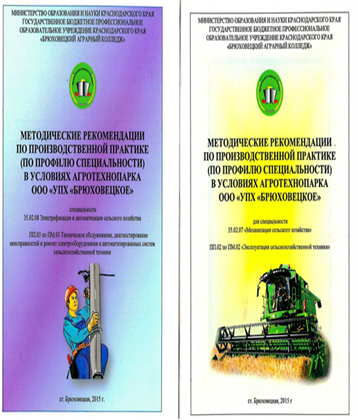 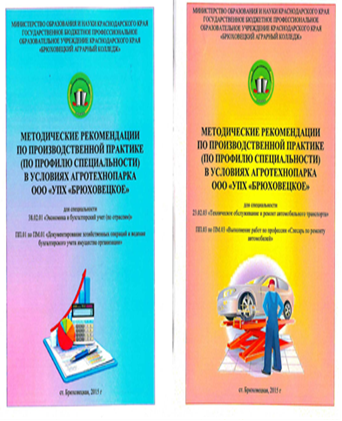 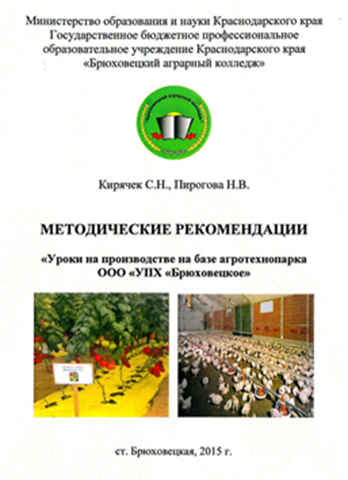 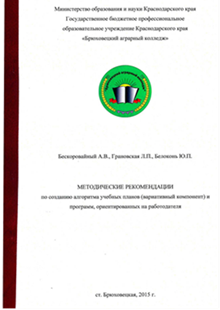 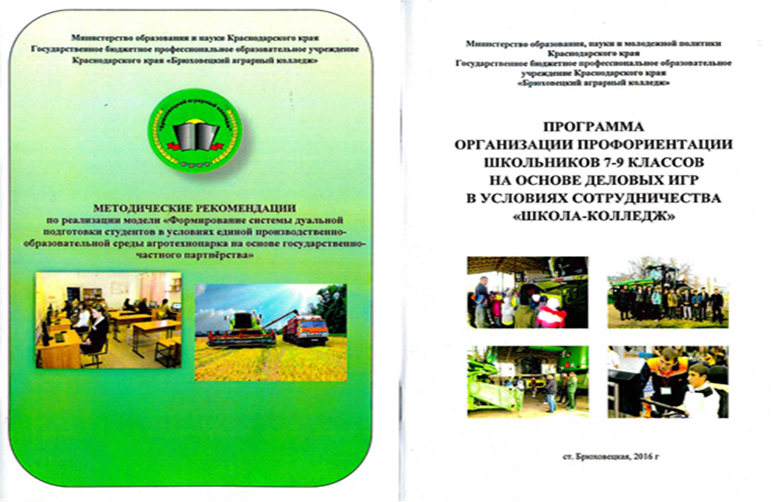 Задачи отчетного периода выполнены полностью.4. Инновационность.	Разработчиками инновационной программы впервые создана и внедряется модель «Формирование системы дуальной подготовки студентов в условиях единой производственно-образовательной среды агротехнопарка на основе государственно-частного партнерства», позволяющая на уровне сетевого взаимодействия колледжа, агротехнопарка и других социальных партнеров, создать единую производственно-образовательную среду, обеспечивающую дуальное обучение студентов. Модель создает условие для роста профессиональной компетентности студентов и их будущей востребованности на производстве. Подобный опыт в Российской Федерации только начинает складываться.	Модель предусматривает разработку методического и психолого-педагогического сопровождения формирования профессиональной компетентности студентов в условиях реализации элементов дуального обучения студентов, которая только создается.	Колледжем впервые разработаны методические рекомендации по прохождению производственной практики ( по профилю специальности) на базе ООО «УПХ «Брюховецкое» (по 4 специальностям), в которых отражены особенности проведения практики в условиях производственного процесса с/х предприятия, с привлечением наставников- производственников.	Впервые создана Программа организации профориентации школьников 7-9 классов на основе деловых игр в условиях сотрудничества «школа-колледж», она ориентирована на проведение ранней профориентации, предусмотренной  дуальным обучением, при котором сотрудничество «школа-колледж» позволяет формировать перспективы карьеры учащегося со школьной скамьи до конкретного рабочего места.5.Измерение и оценка качества инновацииИспользуемые диагностические методы и методики, позволяющие оценить эффективность Программы6.Результативность, позволяющая оценить эффективность инновационной Программы.7. Развитие сетевого взаимодействияЗа отчетный период заключено 7 договоров о сетевом взаимодействии, из них: 6 договоров с предприятиями и 1 договор с Управлением образования Брюховецкого района (всего договоров 19).Увеличение числа сетевых договоров с предприятиями позволило реально проводить производственную практику студентов на рабочих местах, как того требует дуальная система обучения.Заключение сетевого договора с Управлением образования Брюховецкого района направлено на реализацию разработанной в колледже в 2016 г. программы профориентации 7-9 классов на основе деловых игр в условиях сотрудничества «школа-колледж», с целью проведение ранней профориентации.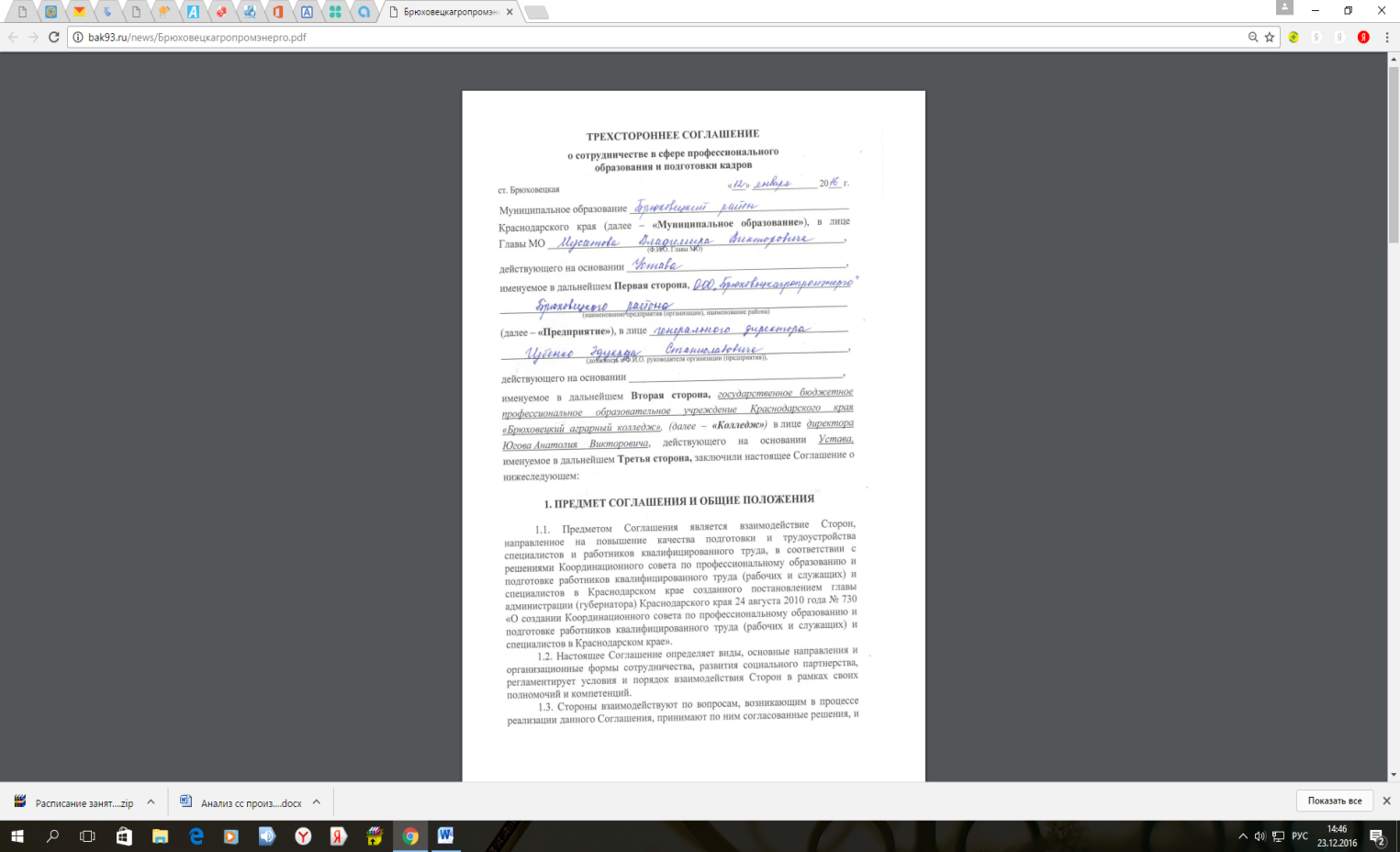 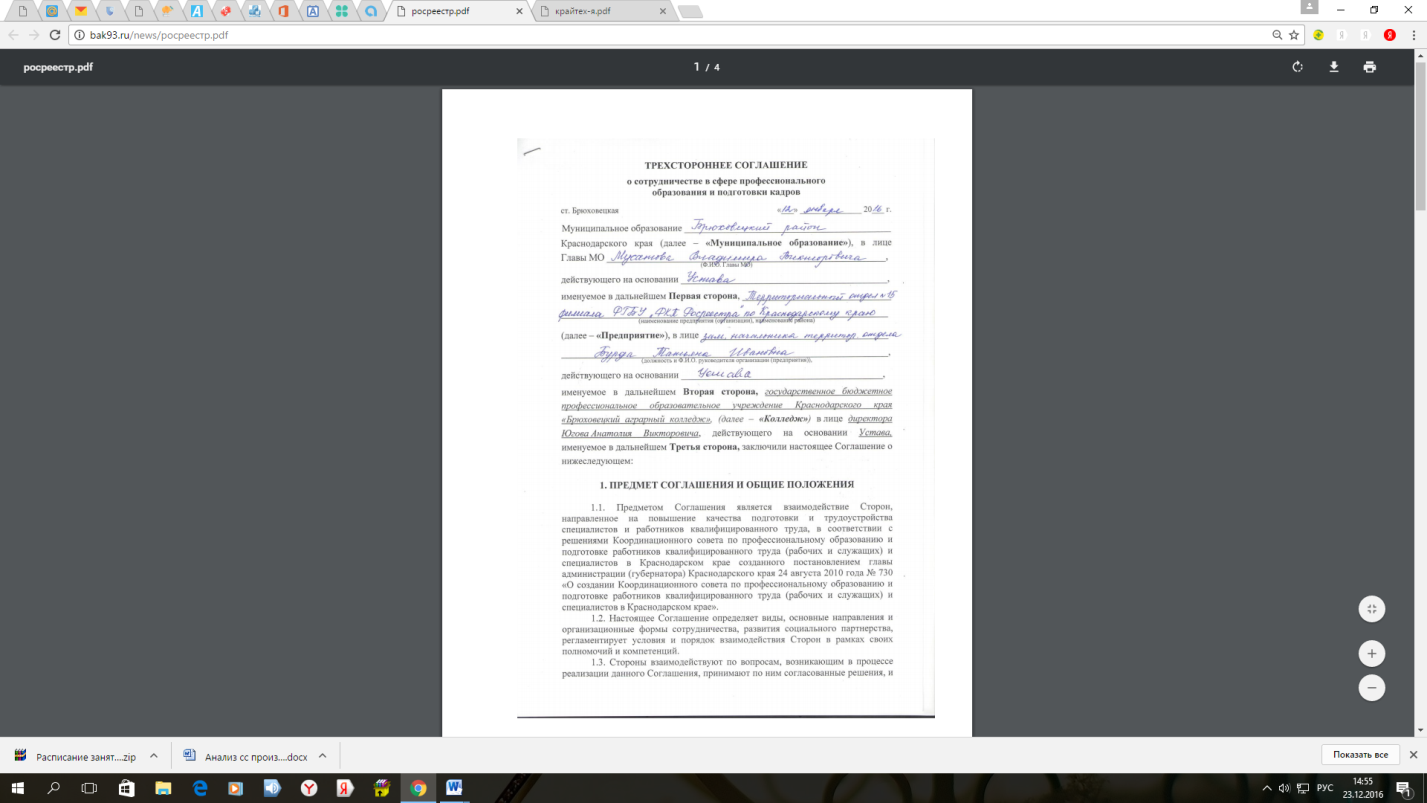 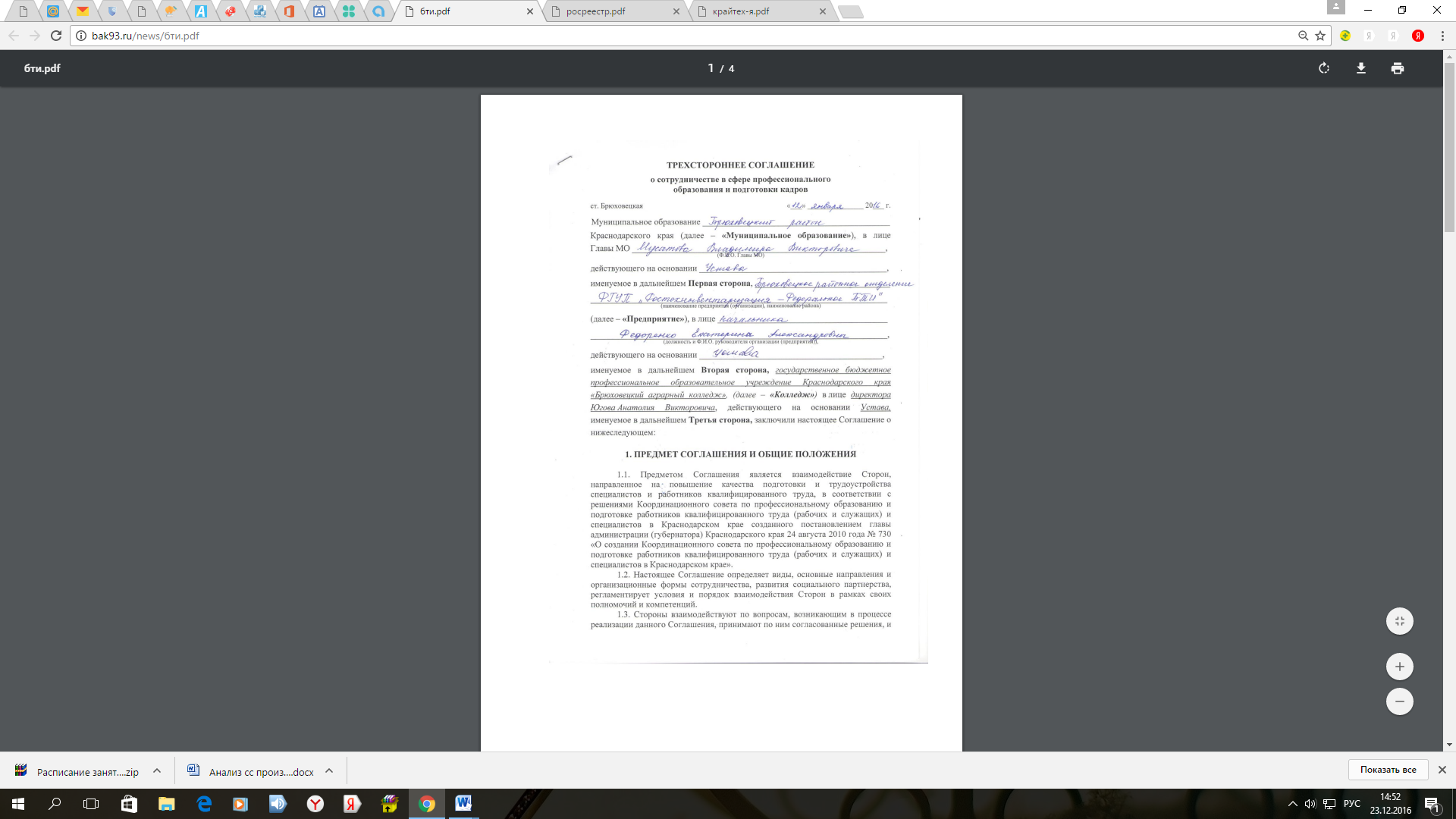 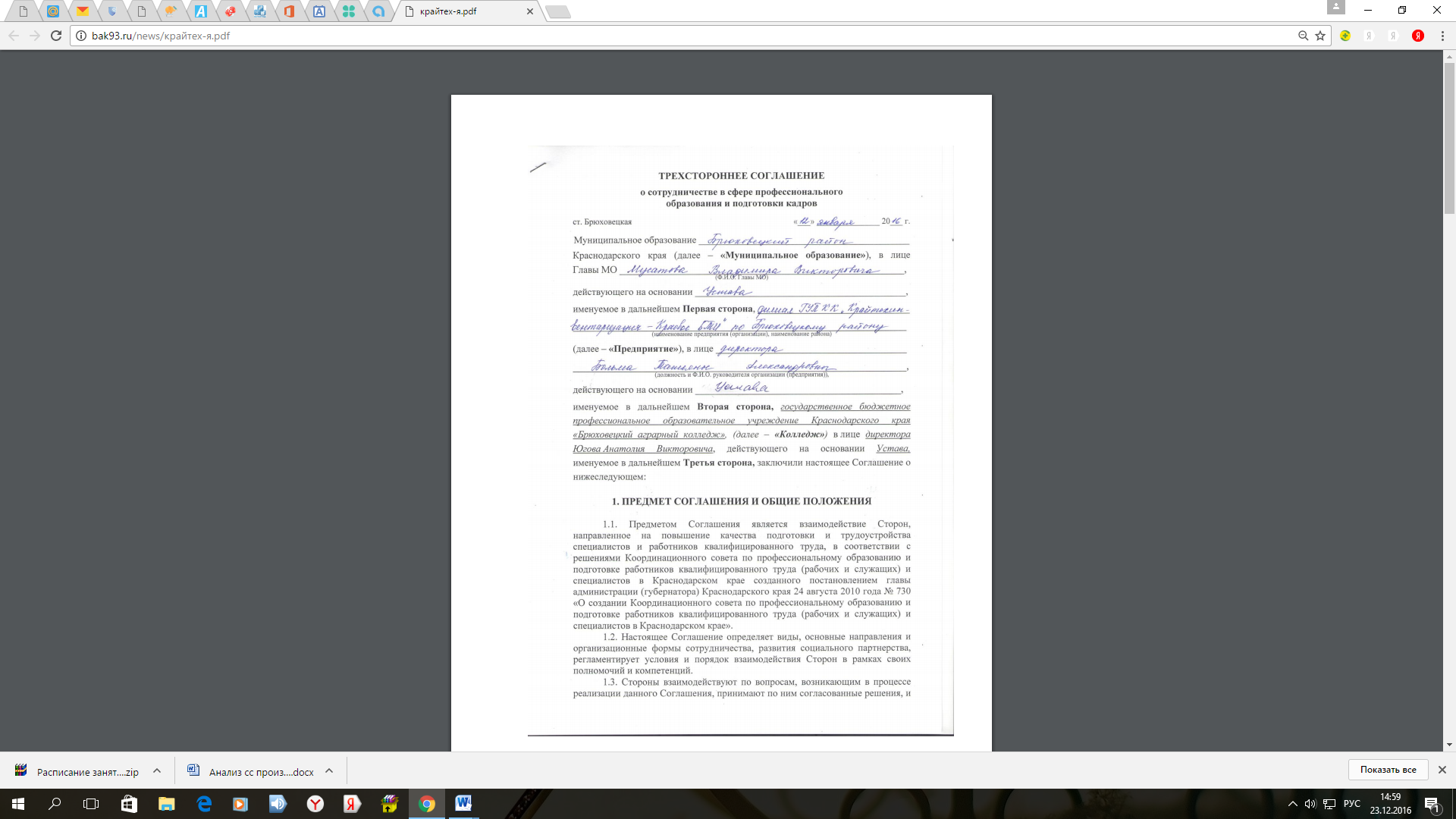 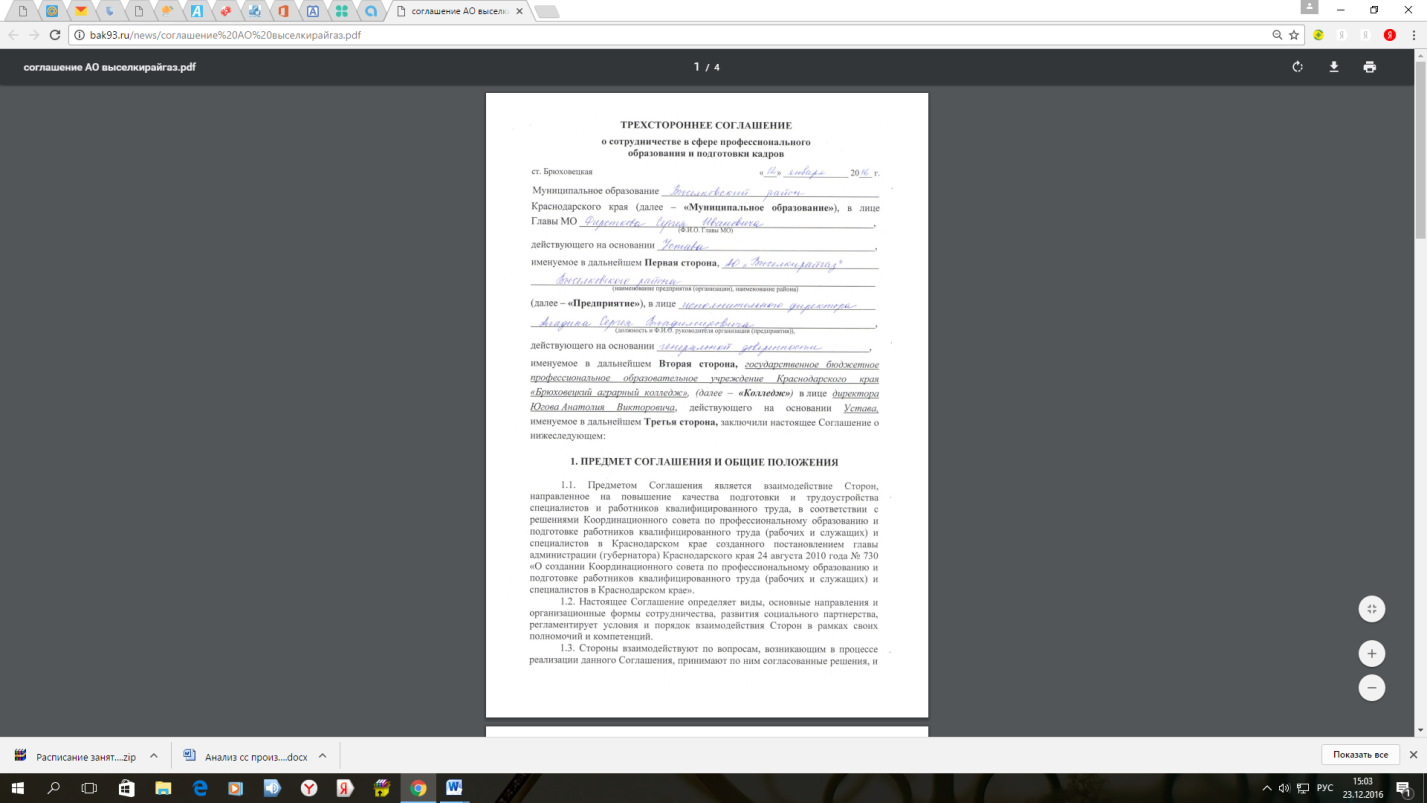 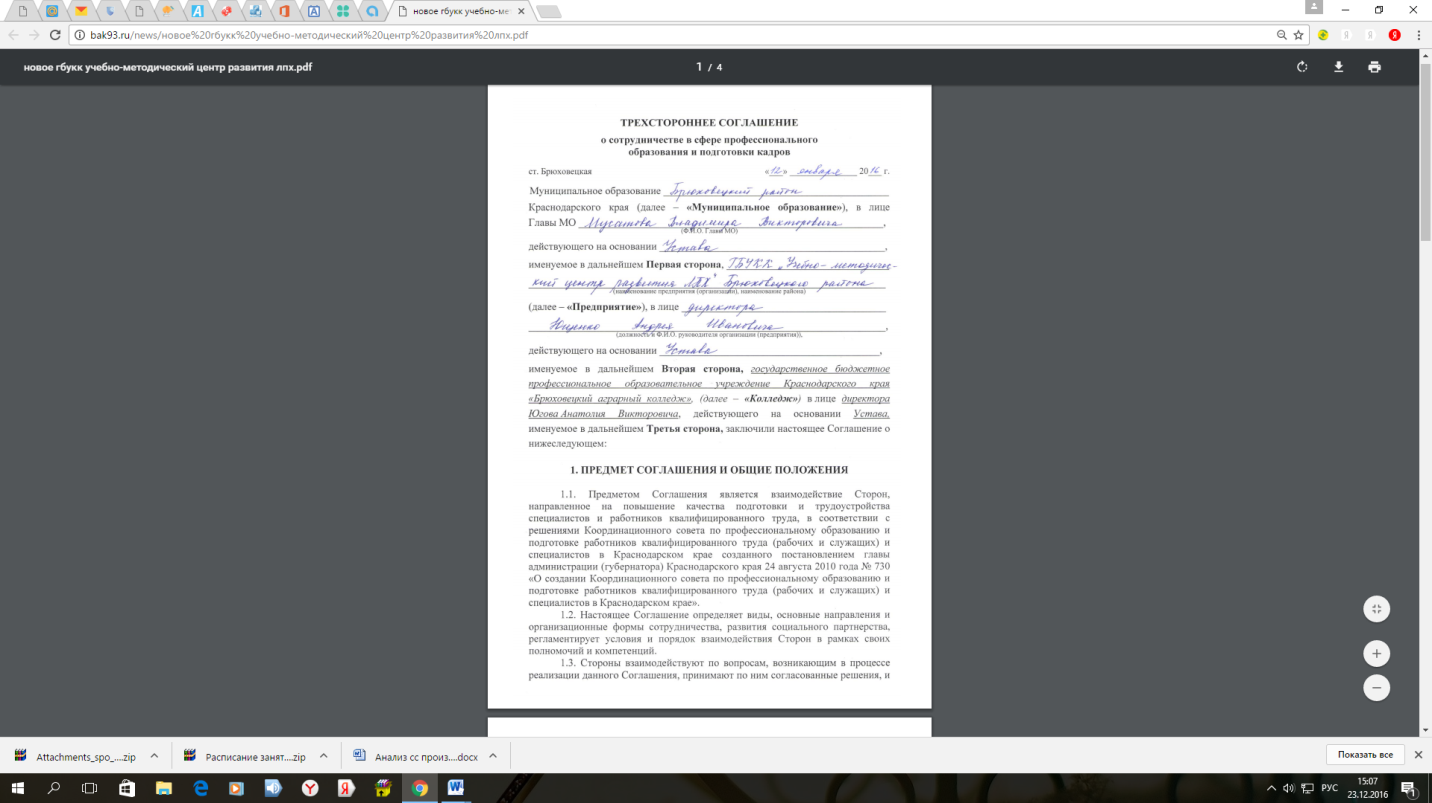 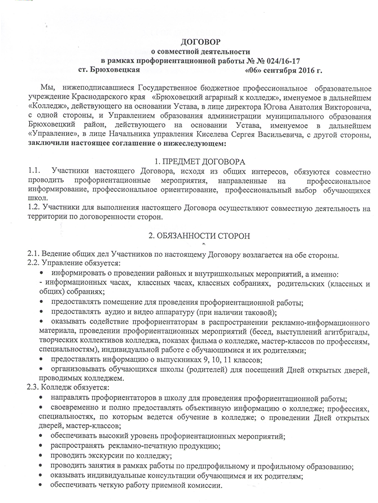 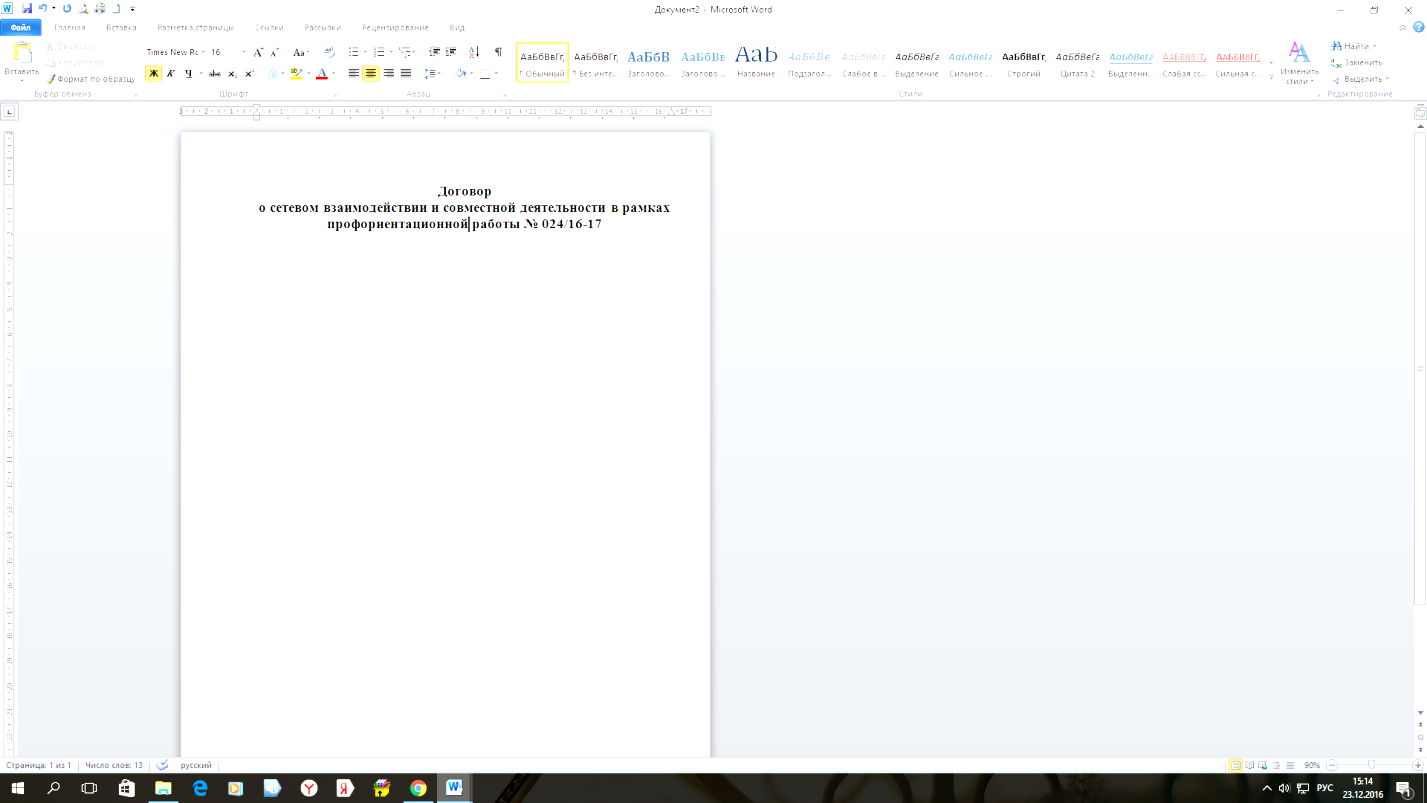 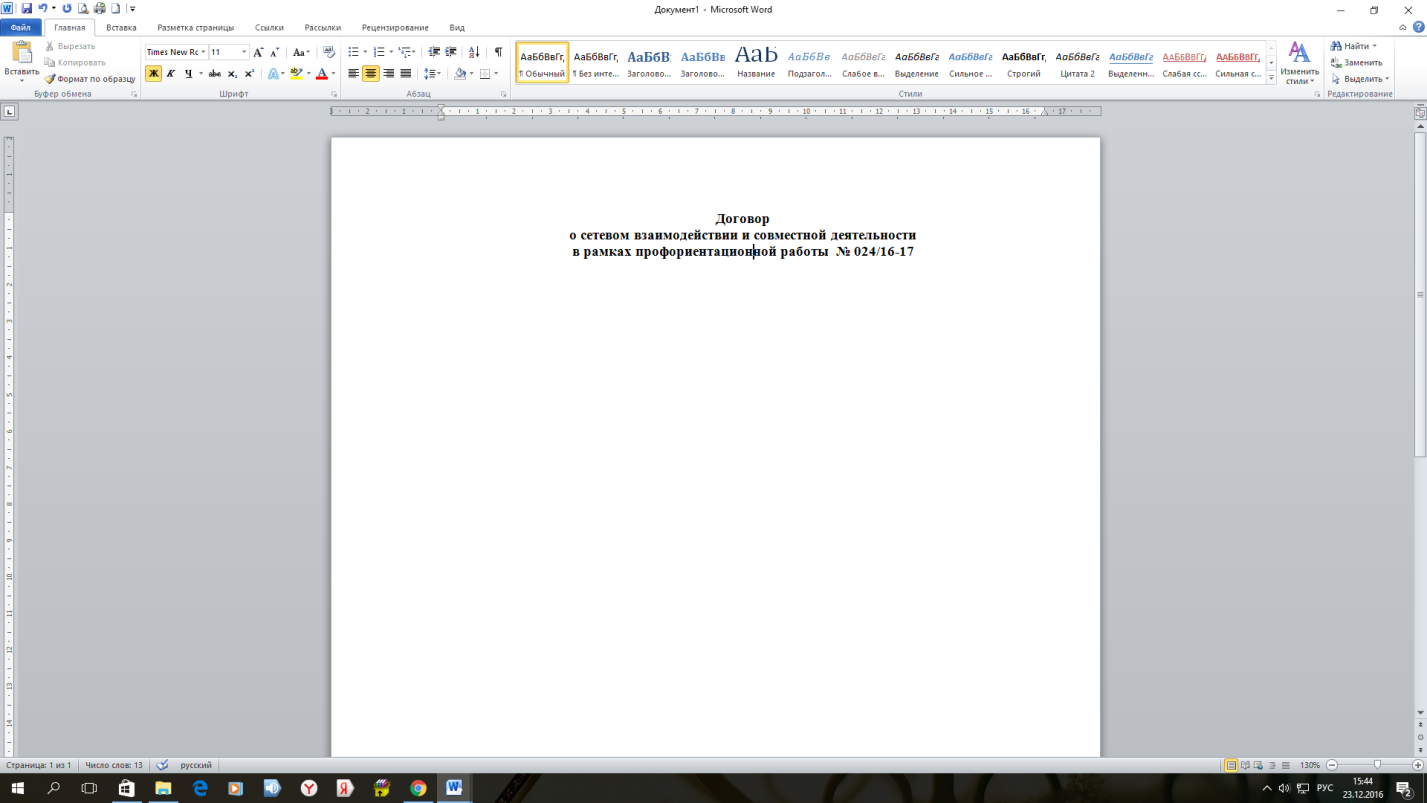 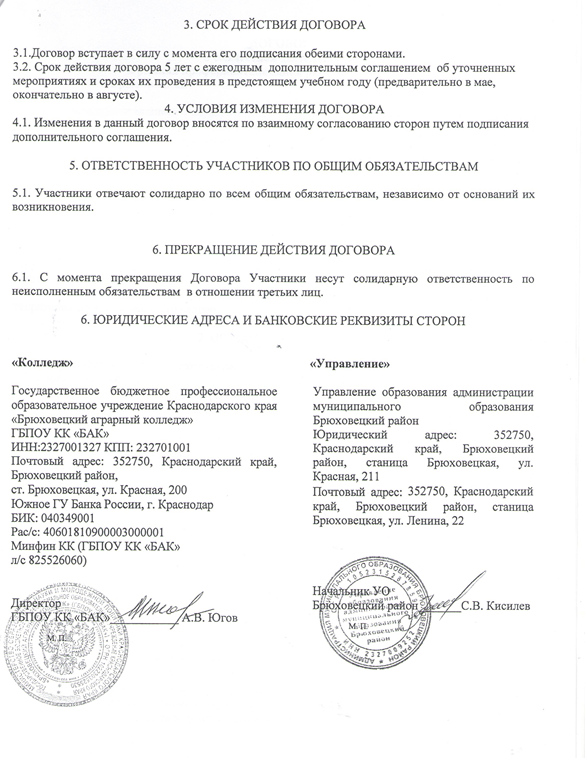 8.Апробация и диссеминация результатов деятельности КИП.Всероссийский уровень:•	приняли участие во Всероссийском конкурсе «Лидер СППО».•	приняли участие во VI Всероссийской научно-практической конференции(г.Ейск , май 2016г.).Краевой уровень:•	проведен круглый стол «Развитие механизмов практико-ориентированного(дуального) обучения в профессиональных образовательных организациях Краснодарского края»(15 марта 2016г).•	приняли участие в деловой программе полуфинала  Национального чемпионата «Молодые профессионалы» (Worlds Skills Russia) в Южном  федеральном округе. •	проведен вебинар (декабрь 2016г) на тему «Опыт проведения производственной практики на базе социального партнерства ООО «УПХ «Брюховецкое».	•	Опубликованы:4 методических рекомендации по прохождению производственной практики (специальности: «Механизация  с/х», «Электрификация и автоматизация с/х», «Техническое обслуживание и ремонт автомобильного транспорта», «Экономика и бухгалтерский учет») на базе ООО «УПХ «Брюховецкое»,  методические рекомендации «Уроки на производстве на базе агротехнопарка ООО «УПХ «Брюховецкое», методические рекомендации по реализации модели «Формирование системы дуальной подготовки студентов в условиях единой производственно-образовательной среды агротехнопарка на основе государственно-частного партнерства»,  методические рекомендации по созданию алгоритма разработки учебных планов (вариативный компонент) и программ, ориентированных на работодателя, Программа организации профориентации школьников 7-9 классов на основе деловых игр в условиях сотрудничества «школа-колледж», статья в научно-методическом журнале «Кубанская школа» (№2 за 2016г).Директор – Анатолий ВикторовичЮгов, доктор с/х наук, профессор.тел 8 (86156) 2-18-17; 2-20-49е-mail spo_bru_bak@mail.ru,         WWW. БАК 93. ruИнновационная площадкаКритерийПоказательДиагностические методы (методики)Сформированность профессиональной компетентности выпускниковМотивационный компонентНаличие  внутренней мотивации к профессиональному самосовершенствованию.ОпросМетодика  К. Замфир в модификации А.А. РеанаГностический компонентколичество выпускников, получивших диплом с отличием;количество выпускников, трудоустроенных по договору с агротехнопарком ООО «УПХ «Брюховецкое» и другими предприятиями;количество выпускников, поступивших в вузы по профилю колледжа;качество знаний выпускников по спецдисциплинам;качество знаний студентов по итогам производственной практики;средний балл, полученный выпускниками по итогам гос экзаменов.НаблюдениеАнализ документацииАксиологический компонентНаличие сформированности отношения к профессии как ценности;Наличие сформированной системы эмоционально-ценностных отношений к окружающему миру.Анкетирование «Сформированность ценностных ориентаций»Деятельностный компонентумение планировать свою деятельность;умение выделять условия достижения целей, создавать конструктор деятельности;субъектность;количество выполненных студентами научно-исследовательских проектов и участвующих в научно-практических конференциях регионального, федерального и международного уровней.ОпросМетодика «Стиль саморегуляции поведения» В.И. МоросановойШкала «Планирование»Шкала «Моделирование»Шкала «Самостоятельность»НаблюдениеАнализ документацииРефлексивный компонентСпособность к рефлексии, саморегуляции поведения и деятельностиОпрос Методика  В.И. МоросановойШкалы «Оценивание результатов»,«Гибкость» ,«Программирование»Производственный  потенциал агротехнопаркаколичество используемой техники, отвечающей запросам наукоёмкого производства;использование инновационных аграрных технологий.Анализ документацииОбеспечение методического  сопровождения  развития  профессиональных  компетенций студентовналичие методических рекомендаций по прохождению производственной практики (по профилю специальности), 2015г;наличие методических рекомендаций по психолого- педагогическому сопровождению формирования профессиональных компетенций студентов,2017г;наличие методических рекомендаций по созданию алгоритма разработки учебных планов, рабочих программ (вариативный компонент), ориентированных на работодателя,2015г;наличие методических рекомендаций «Уроки на производстве на базе агротехнопарка ООО УПХ «Брюховецкое»,2015г;наличие методических рекомендаций по реализации модели «Формирование системы дуальной подготовки студентов в условиях единой производственно-образовательной среды агротехнопарка на основе государственно-частного партнерства», 2016г. наличие монографии «Реализация новых аграрных технологий как условие формирования профессиональной компетентности выпускников колледжа». Под редакцией А.В. Югова, 2018г.  Анализ документацииРазвитие  модульно-компетентностного подхода в обученииколичество модульных образовательных программ, разработанных совместно с работодателями;оформление заказа на обучение, совместно с работодателями, через обсуждение на уровне совета директоров;осуществление отбора абитуриентов, в том числе по уровню технического мышления;количество студентов, трудоустроенных на места практики;количество дипломных исследований, ориентированных только на решение конкретных проблем конкретного производстваналичие возможности получения нескольких квалификаций.Анализ документацииРазвитие научно – исследовательского  потенциала  педагогического  и производственного  коллективаколичество преподавателей и специалистов, участвующих в научно-практических конференциях регионального, федерального и международного уровней;количество научных проектов, разработанных преподавателями и специалистами.Анализ документацииКритерийПоказатель20152016Сформированность профессиональной компетентности выпускниковМотивациоонныйкомпонентНа 3 %  выросло количество студентов , у которых мотивационный компонент находится на высшем уровне, на  4 % - на среднем уровне. Уменьшилось на 7% число студентов, у которых мотивационный компонент находится на низшем уровне. Это свидетельствует о наличии внутренней мотивации к профессиональному совершенствованию.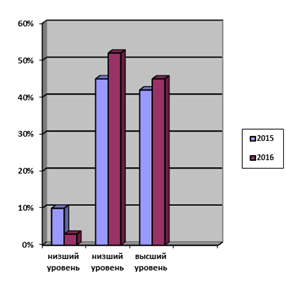 высш42%сред48 %низш10%высш45%сред52%низш3%Гностический компонентНа 9% увеличилось число студентов, у которых гностический компонент находится на  высшем уровне, на 9% уменьшилось количество студентов, у которых гностический компонент находится на среднем уровне. Это свидетельствует о росте профессиональной компетентности студентов. высш.35%сред.65%высш.44%сред.56%АксиологическийкомпонентНа 3% увеличилось число студентов, у которых аксиологический компонент находится на высшем уровне, на 4% - на среднем уровне. На 7% уменьшилось число студентов, у которых этот компонент находится на низшем уровне. Все это свидетельствует о росте сформированности отношения к профессии как к ценности, о сформированности эмоционально-ценностных отношений к окружающему миру.высш.22%сред.63%низш.15%высш.25%сред67%низш.8%Деятельностный компонентНа 5% увеличилось число студентов, у которых деятельностный компонент находится на высшем уровне, на 15%- на среднем уровне. На 20% уменьшилось число студентов, у которых этот компонент находится на низшем уровне.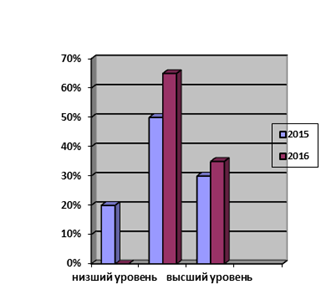 Из приведенных данных виден рост умения планировать свою деятельность, умения выделять условия достижения цели, составлять конструктор своей деятельности.высш.30%сред.50%низш.20%высш.35%сред.65%низш.0%Рефлексивный компонентНа 10% возросло количество студентов, у которых рефлексивный компонент находится на высшем уровне, на 5%-на среднем уровне.На 15% уменьшилось число студентов, у которых этот компонент находится на низшем уровне.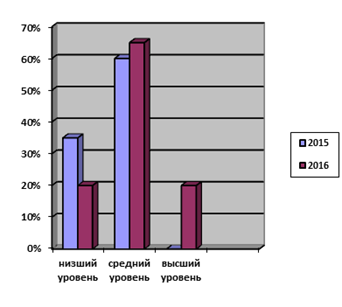 высш.5%низш.60%сред.35%высш.15%низш.65%сред.20%Производственный потенциал агротехнопаркаКоличество используемой техники, отвечающей запросам наукоемкого производства: импортная техника (комбайны, тракторы, с/х орудия);с/х техника отечественного производства;автомобили;использование инновационных технологий.8152831016324Обеспечение методического сопровождения развития профессиональных компетенций студентовНаличие методических рекомендаций по прохождению производственной практики (по профилю специальности): специальность « Механизация с/х»;специальность « Электрификация и автоматизация с/х»;специальность « Техническое обслуживание и ремонт автомобильного транспорта»;специальность « Экономика и бухучет».Наличие методических  рекомендаций по созданию алгоритма разработки учебных планов, рабочих программ( вариативный компонент), ориентированных на работодателя.наличие методических рекомендаций «Уроки на производстве на базе агротехнопарка ООО «УПХ и Брюховецкое»;методические рекомендации по реализации модели «Формирование системы дуальной подготовки студентов в условиях единой среды агротехнопарка на основе государственного частного партнерства»;программа организации профориентации школьников в 7-9 классов на основе деловых игр в условиях сотрудничества «школа-колледж»100экз.100экз.100экз.100экз.2050--- - ----30экз.100экз.Развитие научно-исследовательского потенциала педагогического и производственного коллективаКоличество преподавателей и специалистов, участвующих в научно-практических конференциях регионального, федерального и международного уровней;количество научных проектов, разработанных преподавателями и специалистами, занявших 1,2,3 место431511541